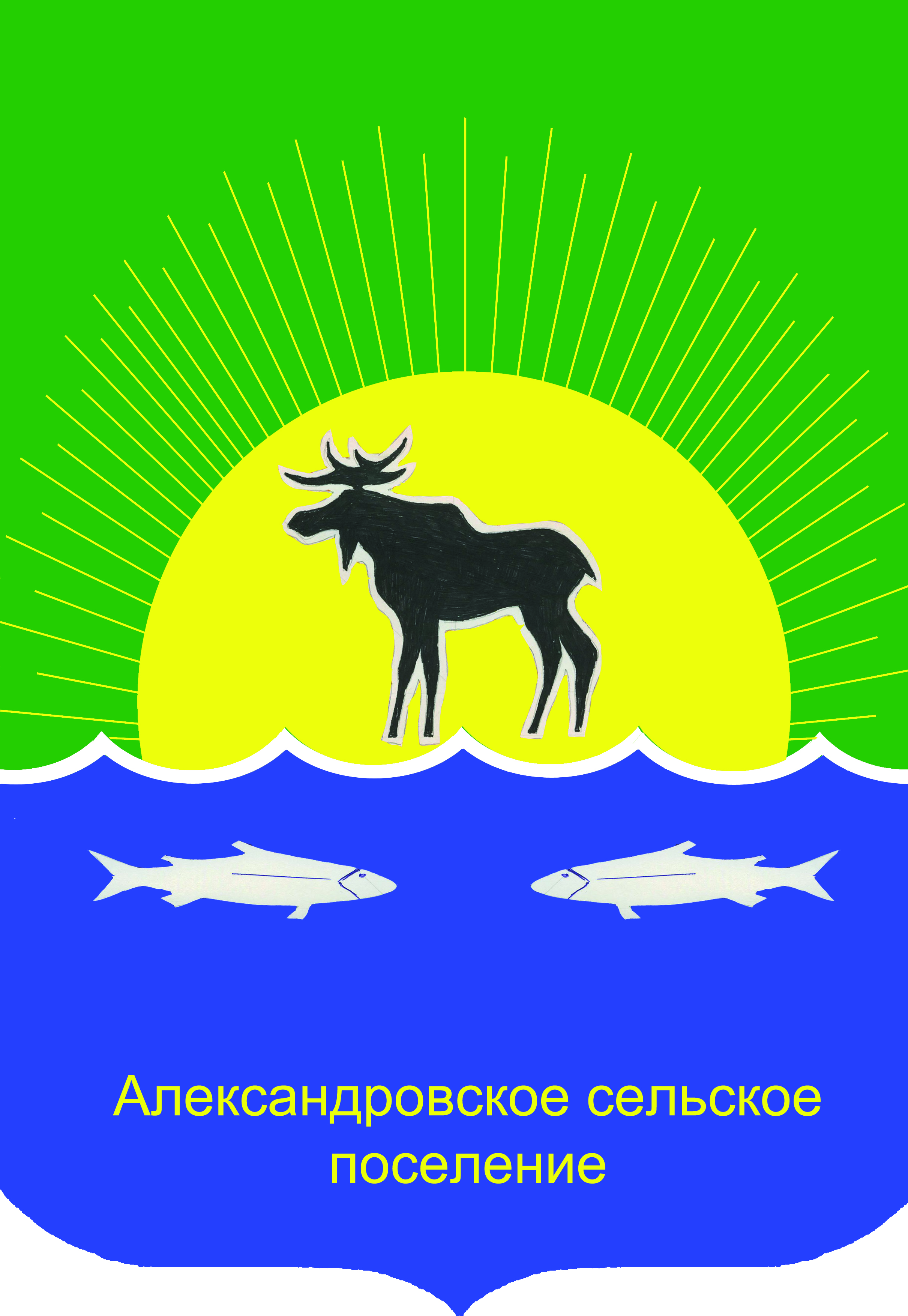 СОВЕТ АЛЕКСАНДРОВСКОГО СЕЛЬСКОГО ПОСЕЛЕНИЯ РЕШЕНИЕ25.10.2022										 № 16-22-2пс. АлександровскоеОб утверждении плана работы Совета Александровского сельского поселения на 4 квартал 2022 годаРассмотрев и обсудив представленный на утверждение Совета поселения проект плана работы Совета Александровского сельского поселения на 4 квартал 2022 года, руководствуясь статьями 6, 11 Регламента Совета Александровского сельского поселенияСовет Александровского сельского поселения РЕШИЛ:Утвердить план работы Совета Александровского сельского поселения на 4 квартал 2022 года согласно приложению.Контроль за выполнением плана работы Совета Александровского сельского поселения на 4 квартал 2022 года возложить на Д.В. Пьянкова, председателя Совета поселения.Настоящее решение обнародовать в установленном порядке, а также разместить на официальном сайте Александровского сельского поселения.Председатель Совета Александровского сельского поселения			______________ Д.В. ПьянковПриложение к решению Совета Александровского сельского поселения от 25.10.2022 № 16-22-2пПлан работы Совета Александровского сельского поселенияна 4 квартал 2022 года№п/пСодержание мероприятийОснование для внесения в проект плана работы Совета поселения (наименование и номер статьи нормативного акта, массовые обращения избирателей, другие основания)Срок исполнения(дата проведения сессии)Предельныйсрок предоставления согласованного проекта в Совет поселения Ответственный исполнитель1. Подготовка вопросов для рассмотрения на сессии Совета поселения1. Подготовка вопросов для рассмотрения на сессии Совета поселения1. Подготовка вопросов для рассмотрения на сессии Совета поселения1. Подготовка вопросов для рассмотрения на сессии Совета поселения1. Подготовка вопросов для рассмотрения на сессии Совета поселения1. Подготовка вопросов для рассмотрения на сессии Совета поселения1О внесении изменений в Устав муниципального образования «Александровское сельское поселение»Изменения в законодательствеПо мере необходимостиНе позднее, чем за 10 дней до сессииюристКонтрольно-правовой комитет Совета поселения2О назначении публичных слушаний по внесению изменений в Устав Александровского сельского поселенияч. 3.2 ст. 3 Положения о порядке организации и проведения публичных слушаний, общественных обсуждений на территории муниципального образования «Александровское сельское поселение»По мере необходимостиНе позднее, чем за 10 дней до сессииюристКонтрольно-правовой комитет Совета поселения3О внесении изменений в Программу «Комплексное развитие систем коммунальной инфраструктуры на территории Александровского сельского поселения на 2013-2015 год и на перспективу до 2023 года»П. 9 ст. 8 Устава поселенияОктябрь-ноябрьНе позднее, чем за 10 дней до сессииТкаченко Е.В.Социально-экономический комитет Совета поселения4О внесении изменений в программу комплексного развития транспортной инфраструктуры на территории Александровского сельского поселения на 2016-2032 годыП. 9 ст. 8 Устава поселенияОктябрь-ноябрьТкаченко Е.В.Социально-экономический комитет Совета поселения5Об утверждении перспективного плана работы Совета поселения на 2023 годСт.11 Регламента Совета поселениядекабрьНе позднее, чем за 10 дней до сессииПредседатель СоветаАппарат СоветаКонтрольно-правовой комитет Совета поселения6Об утверждении плана работы Совета поселения на 1 полугодие 2023 годаСт.11 Регламента Совета поселениядекабрьНе позднее, чем за 10 дней до сессииПредседатель СоветаАппарат СоветаКонтрольно-правовой комитет Совета поселения7О назначении публичных слушаний по проекту бюджета поселения на 2023 год и плановый период 2024 и 2025 годовч. 3.2 ст. 3 Положения о порядке организации и проведения публичных слушаний, общественных обсуждений на территории муниципального образования «Александровское сельское поселение»НоябрьНе позднее, чем за 10 дней до сессииБукарина Т.Ф.Контрольно-правовой комитет Совета поселенияКонтрольно-ревизионная комиссия8О принятии проекта бюджета поселения на 2023 год и плановый период 2024 и 2025 годов в первом чтенииСт. 18 Положения «О бюджетном процессе в муниципальном образовании «Александровское сельское поселение», утверждённого решением № 54-13-11п от 15.05.2013НоябрьНе позднее, чем за 10 дней до сессииБукарина Т.Ф.Социально-экономический комитет Совета поселения9О составе согласительной комиссии по рассмотрению проекта бюджета поселения на 2023 год и плановый период 2024 и 2025 годовСт. 18 Положения «О бюджетном процессе в муниципальном образовании «Александровское сельское поселение», утверждённого решением № 54-13-11п от 15.05.2013НоябрьНе позднее, чем за 10 дней до сессииБукарина Т.Ф.Социально-экономический комитет Совета поселения10О внесении изменений в решения Совета поселенияИзменения в законодательствеИзменения в Уставе поселенияПо мере поступления документовНе позднее, чем за 10 дней до сессииАдминистрация поселенияКонтрольно-правовой комитет Совета поселения11О внесении изменений в бюджет поселения на 2022 год и плановый период 2023 и 2024 годовСт. 24 Положения «О бюджетном процессе в муниципальном образовании «Александровское сельское поселение», утверждённого решением № 54-13-11п от 15.05.2013По мере необходимостиНе позднее, чем за 10 дней до сессииБукарина Т.Ф.Социально-экономический комитет Совета поселения2.Участие депутатов в работе комитетов, временных комиссий и иных структурных подразделений органов местного самоуправления2.Участие депутатов в работе комитетов, временных комиссий и иных структурных подразделений органов местного самоуправления2.Участие депутатов в работе комитетов, временных комиссий и иных структурных подразделений органов местного самоуправления2.Участие депутатов в работе комитетов, временных комиссий и иных структурных подразделений органов местного самоуправления2.Участие депутатов в работе комитетов, временных комиссий и иных структурных подразделений органов местного самоуправления2.Участие депутатов в работе комитетов, временных комиссий и иных структурных подразделений органов местного самоуправления1Заседания контрольно-правового комитета Совета поселенияСт.12 Регламента Совета поселенияНе реже 1 раза в два месяцаВ соответствии с планом работы комитетаЛисица Н.С.2Заседания социально-экономического комитета Совета поселенияСт.12 Регламента Совета поселенияНе реже 1 раза в два месяцаВ соответствии с планом работы комитетаИпокова И.Д.3Заседания временных комиссий (рабочих групп), созданных Советом поселенияСт.10 Регламента Совета поселенияВ течение годаПо мере необходимостиПредседатели комиссий (групп)4Участие депутата в выполнении поручений Совета поселения, его комитетов и комиссийВ течение годаПо мере необходимостиДепутаты5Участие в работе комиссий при администрации поселения, администрации Александровского районаРешения Совета поселенияПостановления главы поселенияПостановления главы районаВ течение годаВ соответствии с планами работы комиссийДепутаты3. Работа депутатов Совета поселения с избирателями3. Работа депутатов Совета поселения с избирателями3. Работа депутатов Совета поселения с избирателями3. Работа депутатов Совета поселения с избирателями3. Работа депутатов Совета поселения с избирателями3. Работа депутатов Совета поселения с избирателями1Приём избирателейНе реже 1 раза в месяцПо графику, утверждённому председателем Совета поселенияДепутаты2Участие депутатов Совета поселения в проведении собраний (сходов) граждан на территории соответствующего избирательного округаПо мере необходимости-Депутаты3Отчёты депутатов перед избирателямиП.1 гл. 2 Положения «Об отчёте депутата Совета Александровского сельского поселения», утверждённое решением Совета от 21.03.2012 №3721 раз в годНе позднее 1 мая по графику, утверждённому председателем Совета поселенияДепутаты4Информирование избирателейП.п. 3.13. Положения об аппарате Совета Александровского сельского поселения, утверждённого решением Совета №19 от 23.01.2008ЕжемесячноПо отдельному плану, утверждённому председателем СоветаПредседатель СоветаАппарат СоветаДепутаты4. Организационно-массовые мероприятия4. Организационно-массовые мероприятия4. Организационно-массовые мероприятия4. Организационно-массовые мероприятия4. Организационно-массовые мероприятия4. Организационно-массовые мероприятия1Проведение публичных слушаний по проекту решения о внесении изменений в Устав поселенияП.п.1) п 3.2 ст.3 Положения «О проведении публичных слушаний в Александровском сельском поселении», утверждённого решением № 276-16-50п от 22.06.2016 ч.4 ст. 44 Федерального закона «Об общих принципах организации местного самоуправления в РФ» № 131-ФЗВ соответствии с квартальным планом, утверждённым Советом поселенияНе позднее 15 дней со дня назначения публичных слушанийПредседатель СоветаКомиссия по проведению публичных слушаний2Учёба депутатовПредложения депутатовЕжеквартальноПо отдельному плануПредседатель СоветаАппарат Совета3Участие в конкурсах и иных общественно значимых культурных и спортивных мероприятиях на территории поселенияПредложения депутатовВесь периодВ соответствии с планами мероприятий депутаты4Участие в ежегодной выставке-ярмарке «Товары Александровског»Предложения депутатовСентябрь – октябрьПо особому планудепутаты5Участие в мероприятиях, посвящённых государственным праздникамПредложения депутатовВесь периодВ соответствии с планами мероприятийдепутаты5. Регламентные мероприятия5. Регламентные мероприятия5. Регламентные мероприятия5. Регламентные мероприятия5. Регламентные мероприятия5. Регламентные мероприятия1Подготовка проекта сметы расходов Совета поселения на 2023 годСт. 31 Положения «О бюджетном процессе в муниципальном образовании «Александровское сельское поселение», утверждённого решением № 54-13-11п от 15.05.2013До 25 августаПредседатель СоветаАппарат СоветаСоциально-экономический комитет Совета поселения2Формирование архивного фонда Совета поселения за период с 2017 года по  2022 год, сдача в муниципальный архив документов за 2,3,4 созывыП.п.18 ст. 6 Устава поселенияВесь периодДо 31 декабряАппарат Совета3Подготовка анализа обращений граждан в Совет поселения за 2022 годПп.64 – 66 Положения «О порядке рассмотрения обращений граждан в органы местного самоуправления Александровского сельского поселения», утверждённого решением Совета поселения от 02.07.2008 № 48До 25 декабряАппарат Совета5Подготовка копий решений Совета поселения в электронном виде, актуальных редакций решений для направления в структурное подразделение Администрации Томской области по ведению Регистра муниципальных правовых актов в Томской области Ст. 4 Закона Томской области от 04.12.2008 №242-ОЗ «О порядке организации и ведения регистра муниципальных правовых актов в Томской области»Ежемесячно До 10 числа текущего месяцаАппарат Совета6Подготовка документов Совета поселения и передача их ответственному лицу администрации поселения для размещения на сайте Александровского сельского поселения или самостоятельное их размещениеПоложение «О порядке размещения информации на интернет-сайте Александровского сельского поселения», утверждённого решением Совета поселения от 15.09.2010 № 261По мере принятия решений В течение 3-х дней после подписания документаАппарат Совета